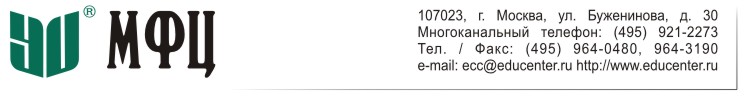 Практический семинар для бухгалтеров и финансистов государственных и муниципальных учреждений«Годовая отчетность 2020 года. Планирование и финансирование. Практические вопросы по работе с персоналом в новых условиях»Возможно очное и онлайн участиеАвтор вебинаров – Гусева Н.М., государственный советник 2 класса, канд.экон.наук. Директор Центра внутреннего контроля и обучения АНО «Институт МФЦ». Автор и эксперт системы Госфинансы (Актион).Начальник Управления, главный бухгалтер Росфиннадзора (2006-2013гг).Автор более ста научных и практических публикаций по вопросам экономики, аудита и ревизий, бухгалтерского, налогового и управленческого учета, финансового контроля, администрирования доходов Российской федерации, а также актуальных вопросов практики управления и эффективного использования средств. Практик-консультант. Проведение практических семинаров для работников Пенсионного фонда РФ, налоговых органов, ЦИК, Верховного суда, Министерства обороны, других министерств, федеральных служб, ведущих казенных, бюджетных, автономных, унитарных и коммерческих организаций. За последние 5 лет провела более 350 практических семинаров в регионах России.Автор практических консультаций и эксперт системы ГОСФИНАНСЫ (группа АКТИОН).Место и время проведения: семинар будет проходить в помещении Института МФЦ по адресу: ул. Буженинова, д.30, стр. 1 Проезд до станции метро «Преображенская площадь». Время проведения: 10:00 – 17:30. Возможно участие онлайн.Стоимость: стоимость участия в семинаре составляет 20 000 (Двадцать тысяч) рублей, НДС не облагается. Стоимость одного дня за слушателя 7 000 (Семь тысяч) рублей, НДС не облагается.В стоимость включаются кофе-брейк (для «очных» участников) и методические материалы в электронном виде для всех участников.Документы об обучении: выдается удостоверение о повышении квалификации установленного образца (при обучении от 16 часов), свидетельство об участии (при обучении менее 16 часов). Административная информация: по вопросам регистрации и оформлению договоров обращаться к Ивановой Марии по тел. +7 967 198 65 34; раб. телефон +7-495-921-2273 (многоканальный); электронной почте: seminar2@educenter.ru ; интернет-сайт: www.educenter.ru .Период проведения обучения:15-17 декабря 2020 года.Место проведения обучения:г. Москва, ул. Буженинова, д. 30, стр, 1, 3 этаж (ст. метро Преображенская площадь)Время проведения обучения:10:00 – 17:3015 декабря 2020 г. с 10.00 до 17.30«Доходы и расходы в учреждениях. Практические вопросы планирования и  учета, в 2020 и 2021  годах»Изменения в финансовом обеспечении и планировании учреждений в новых экономических условиях. Сценарии дальнейшей работы на 2021 год.Госзадания, субсидии, гранты.Порядок внесения изменений в План ФХД и смету в расчетные обоснования; случаи при которых можно не вносить изменения в расчетные обоснования к Плану ФХД и сметы.Новый порядок планирования налогов, уменьшающих доходы учреждения (НДС, налог на прибыль, налоги при УСНО).Планирование расходов учреждения по КВР и особенности применения КОСГУ при планировании расходов.Расчеты (обоснования) плановых показателей по выплатам и порядок их составленияПорядок применения обновленных КВР и подвидов доходов в структуре Плана ФХД и бюджетной сметы.Изменение в направлении и использовании экономии и остатков.Особенности составления смет и планов ФХД на 2021 год.Доходы 2020-21 года.Планирование доходов. Корректировка в связи с новыми экономическими условиями. ПХД и сметы.Особенности практики поступления доходов и их отражения в учете в 2020 году. Особенности учета и использования субсидий, грантов и вложений в 2020 году. Новые письма Минфина России.Обзор практики применения стандарта «Доходы».Меры поддержки правительства и мониторинг. Обзор последних документов нормативно-правовой базы.Арендные отношения, что необходимо предпринять для оптимизации доходов.Безвозмездные поступления. Как учесть безвозмездное получение и передачу имущества.Расходы 2020-21 года в учреждения. Обсуждаем последние изменения в нормативном регулировании. Практические вопросы применения бюджетной классификации.Сценарии оптимизации и эффективного использования бюджетных средств.Платная деятельность и перспективы в связи с рядом изменений, принятых правительством.Обзор практики применения федеральных стандартов учёта 2018-2021.Новые изменения в действующих стандартах учета. Спорные и сложные ситуации.Особенности заключения контрактов в 2020-20221 годах.Закупки организациями госсектора в соответствии с законами 44-ФЗ и 223-ФЗ в 2020-2021 гг.16 декабря 2020 г. с 10.00 до 17.30«Практические вопросы составления отчетности, налогообложения и организации учетного процесса в новых условиях»Отчетность 2020 года. Обзор основных изменений. Подготовка к годовой отчетности. Закрытие года и переходящие обязательства учреждения. Рассмотрение процедуры закрытия года и реформации баланса. Переходящие обязательства учреждения. Сверка оборотов и остатков по аналитическим и синтетическим счетам. Дебиторская и кредиторская задолженность, на что обратить внимание.Годовой отчет 2020года.Нововведения.Особенности заполнения форм отчетности в связи с изменениями нормативно-правовой базы при работе в новых экономических условиях. Исправление ошибок.Типичные нарушения.Особенности составления отчетности при централизации. Зоны ответственности.Особенности практики применения федеральных стандартов учета и отчетности 2020 года. Стандарты 2021 года. Перспективы внедрения стандартов до 2025 года.Учетная политика 2021 года. Электронный документооборот.Электронный документооборота и заверение отчетности электронной подписью (федеральные законы от 26.07.2019 № 247-ФЗ и от 28.11.2018 № 444-ФЗ (ред. 26.07.2019)) Изменения в № 63-ФЗ. Проблемы 2020 года и пути их решения.Новые формы первичных документов.Как будет осуществляться централизация учета. Перспективы развития системы электронного бюджета.Как обеспечат совместимость информационных государственных и муниципальных информационных систем.Опыт и проблемы работы централизованных бухгалтерий.Налоги в 2020 году. Практика по налогам в учреждениях Перспективы в 2021 года.НДС.Налог на прибыль.Налог на имущество. Земельный налог.Как без ошибок заполнять декларации. Основные изменения в декларациях.Какие документы и в какие сроки сдавать.Камеральные и выездные проверки. Права и ответственность. Обзор практики налогообложения при ведении платной деятельности. Сложные практические ситуации.17 декабря 2020 года с 10.00 до 17.30«Практические вопросы по работе с персоналом в новых условиях»Последние изменения трудового законодательства. Дистанционный формат работы.Работа с мотивацией персонала учреждения для достижения показателей эффективности.Эффективный контракт и профстандарты. Материальное стимулирование сотрудников.Нормирование труда работников учреждений — основные подходы.Изменение системы оплаты труда работников учреждения.Актуальные вопросы практики. Что должны знать и применять в новых экономических условиях.Оплата труда и штатное расписание. Как оптимизировать. Какие возможно привлечь финансовые источники.Больничные. Как проверяютОтпуск. Как запланировать и выплатить.Премии. Правильность оформления. Простой. Основные ошибки при оформлении. Как исправить.Пособия Командировки. Зоны рисков. Компенсации, что предусмотреть.Удержания из заработной платыНовое в расчетах при увольнении работниковДиспансеризация 2020 годаВзаимодействие с кадровой службой и другими подразделениями. Какие новые документы должны быть учреждениях Зоны ответственности. Ответственность за нарушения норм трудового законодательства и персональных данных.НДФЛ.Страховые взносы, расчет уплата. Отчетность. Страховые взносы из средств ФСС.Новый федеральный стандарт учета «Выплаты персоналу». Текущие и отложенные выплаты. Резерв на отпуск. Разбор перспектив внедрения. 